PENILAIAN HASIL PEMBELAJARAN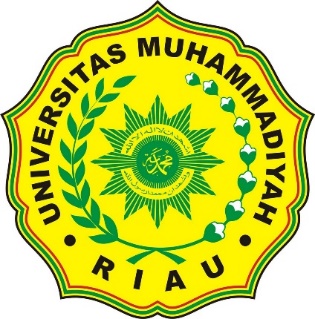 	Program Studi	: D. III KEPERAWATAN	Mata Kuliah   	: PRAKTEK KOMUNITAS	Kode	: 0201601	SKS	: 4 SKS	Pengampu	:Ns. Maswarni, S.Kep, M. KesMata kuliah	:  PRAKTEK KEPERAWATAN KOMUNITAS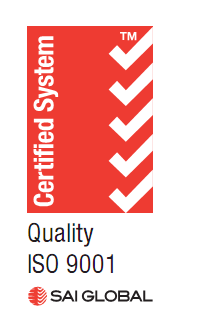 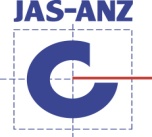 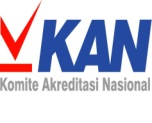 Kode 	: 0201601Semester 	: VJumlah SKS 	: 2 SKSProgram Studi	: D III KeperawatanDosen pengampu 	: Ns. Maswarni,  M. KepCapaian pembelajaran lulusan yang dibebankan pada mata kuliah ini :Mahasiswa mampu menjelaskan dan mengidentifikasi masalah kesehatan pada komunitasMahasiswa mampu menjelaskan dan merumuskan dan memprioritaskan masalah keperawatan komunitasMahasiswa mampu menjelaskan dan mengatasi masalah keperawatan komunitasMahasiswa mampu mengevaluasi maalah pada komunitas9. Referensi Minggu KeKemampuan akhir yang diharapkanBahan kajianMetode pembelajaranwaktuPengalaman belajar mahasiswaKriteria penilaian dan indikatorBobot nilai1Mahasiswa mampu menjelaskan dan mengidentifikasi masalah kesehatan pada komunitasSosialisasi praktek Klinik lapangan pada masyarakatAsuhan keperawatan komunitasPengkajian  mengkaji permasalahan kesehatan penduduk setempat melalui pendataanMelakukan pendataan menggunakan farmat kuesioner, observasi dan wawancaraWawancara terpimpin, Observasi dan studi pustaka1x2x50 mntDiskusiTerkumpulnya data-data masyarakat2Mahasiswa mampu menjelaskan dan merumuskan dan memprioritaskan masalah keperawatan komunitasDiagnosa keperawatan komunitasMenentukan prioritas masalahKomponen diagnosa keperawatan komunitas pada penduduk di area praktek klinikdiskusi1x2x50 mntdiskusiDitemukannya masalah keperawatan komunitas2Mahasiswa mampu menetapkan tindakankeperawatan untuk mengatasi masalah keperawatan pada komunitasMenentukan tindakan keperawatan komunitasDiantaranya PenyuluhanBakti sosial. Dll.3-5Mahasiswa mampu mengatasi masalah keperawatan komunitasMelaksanakan rencana tindakan keperawatan untuk mengatasi masalah keperawatanMelakukan penyuluhan pada berbagai area masalah keperawatabMelakukan tindakan keperawatan yang berkaitan dengan PHBSJenis data & sumber dataTahapan pengkajianBimbingan kasus3x2x50 mntTugas menganalisa kasus Teratasinya masalah keperawatan komunitas berdasarkan kasus yang ditemukan10%6-8Mahasiswa mampu mengevaluasi maalah pada komunitasMelakukan lokmindesDiskusi 3x2x50 mntMengevaluasi masalah keperawatan yang belum terlaksanaMampu menentukan tindak lanjut keperawatan komunitas pada area Praktek Klinik 30 %Anderson, E.T, McFarlane,J. (2007), Keperawatan Komunitas Teori dan Praktek, Jakarta: EGCCommunity health nursing: Theory and practice, Philadelpia;Spradley, B.W. & Allender, J.A. (1998). Reading in community health nursingTimmreck, TC. (2005). Epidemiologi Suatu Pengantar, Jakarta: EGCStanhope, Knollmueler. (2010), Praktek Keperawatan kesehatan komunitas, Jakarta, EGCStanhope M. & Lancaster, J. (2004), Community Health Nursing, St. Louis Missouri, Mosby Co.